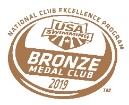 Weekly Splash – February 18thGood Luck to all swimmers racing this weekend at 12U YMCA States and 8U Mini Pentathlon Meet!  Swim Fast!RBY Swim Team Mission Statement: To provide a positive team environment that promotes respect, integrity, perseverance and accountability which enables optimal health and athletic development through swim training, instruction and competition. Senior 1 / Seniors Group – National Swimmers:  Effective this Thursday, February 21st Sr/Sr1 swimmers will follow the practice schedule: Group 1 – 4:00 to 6:00 pm swimmers can lift before or afterwards but must be on deck at 4:00 pm; Group 2 – 5:45 to 7:45 pm; swimmers should lift before but must be on deck at 5:45 pm. This Thursday, 2/21 Sr group is first, Sr1 is the late practice. Sr/Sr1/Sr1W State Qualifiers: Any Sr/Sr1 or Sr1W State qualifier that has not yet attained a short course national qualifying time will follow the practice schedule outlined below beginning Monday, February 18th up until States: Monday/Wednesday @ Red Bank - 7:30 to 9:15 pm; Tuesday/Thursday @ Camp Zehnder - 4:00 to 5:45 pm; Friday @ Camp Zehnder - 4:00 to 6:00 pm; Saturdays - TBD (follow 1B schedule) Yearbook: It's Championship season!  Are you so excited? Make sure to think about honoring your swimmer with a special page in our yearbook dedicated to solely to them and their accomplishments this season.  Contact you PLR for the forms.If you are new and would like to see a yearbook to gather ideas please go to the bottom drawer of our family folder cabinet where extra yearbooks are located.  If you own a business and would like to advertise, we offer those opportunities as well.Photos: When sending photos for possible submission to our yearbook please use the following email: rbyswimteamphotos@gmail.com.  Purchased yearbook ads should still be sent to: rbyyeabook@gmail.com Please contact Michele Foreback at zani4back@gmail.com with any questions. Meet Schedule:Invitationals8 and Under Mini Pentathlon – This meet is scheduled for February 24th.Championship Meets: - NJ YMCA 12 U States – This meet is scheduled for February 22-24th.NJS 13O Silver/Bronze – This meet is scheduled for March 2-3rd.NJ YMCA 13 O States -This meet is scheduled for March 7-10th.NJS 14U JO’s – This meet is scheduled for March 22-24thYMCA SC Nationals – This meet is scheduled for April 1 – 5th.